Biomedical EngineerVisa Status: Tourist VisaBiomedical EngineerVisa Status: Tourist VisaCAREER OBJECTIVESTo work with a reputable organization which provides opportunities for professional long-term career growth and encourage staff to improve skills and knowledge that helps to meet work demand and expectations of the Organization.CAREER OBJECTIVESTo work with a reputable organization which provides opportunities for professional long-term career growth and encourage staff to improve skills and knowledge that helps to meet work demand and expectations of the Organization.CAREER OBJECTIVESTo work with a reputable organization which provides opportunities for professional long-term career growth and encourage staff to improve skills and knowledge that helps to meet work demand and expectations of the Organization.CAREER OBJECTIVESTo work with a reputable organization which provides opportunities for professional long-term career growth and encourage staff to improve skills and knowledge that helps to meet work demand and expectations of the Organization.PERSONAL ATTRIBUTESHigh degree of attention to details and commitmentAdvanced Computer skills in word processing, database management, presentation and statistical analysisPERSONAL ATTRIBUTESHigh degree of attention to details and commitmentAdvanced Computer skills in word processing, database management, presentation and statistical analysisPERSONAL ATTRIBUTESHigh degree of attention to details and commitmentAdvanced Computer skills in word processing, database management, presentation and statistical analysisPERSONAL ATTRIBUTESHigh degree of attention to details and commitmentAdvanced Computer skills in word processing, database management, presentation and statistical analysisExcellent facilitation skillsExcellent communication skillsAdaptable to any working environmentFast learner & self-motivated team playerTechnical SkillsCAREER SNAPSHOTBiomedical Engineerham HospitalKenyaBio medical EngineerHospitalKenyaInternship–Bio medical EngineerMay 2015– Feb 2016Oct 2014– Dec 2014Jan 2014– Mar 2014am HospitalKenyaBio medical Engineer	  HospitalKenyaOct 2012–  Dec 2013DUTIES AND RESPONSIBILITIESDUTIES AND RESPONSIBILITIESBiomedical EngineerMain DutiesEnsuring all Biomedical Engineering related activities are carried out effectively, professionally as per local health authorities’ regulationsPreventive Maintenance of all Equipment’s, managing servicing and maintenance of a wide range of biomedical equipments.Attending and solving complaints of biomedical machinesAdhering to standards of conduct, cleanliness, technical accuracy, environmental and safety regulation in all areas of activities.Installation of medical equipments by establishing, adjusting, calibrating, and testing performance.Directing biomedical equipment operation by providing equipment operation demonstrations; instructing other healthcare staff in use and care of equipment; answering questions; providing information.Evaluating proposed biomedical equipment by conducting tests and evaluations.Improving biomedical equipment performance by studying machine-patient interaction; conferring with equipment users; developing modifications; collaborating with equipment manufacturers.Maintaining biomedical equipment supplies inventory by checking stock; anticipating needs; placing and expediting orders; verifying receipt.Preparing biomedical reports by collecting, analyzing and summarizing information and trends.Maintaining patient confidence by keeping information confidential.Biomedical EngineerMain DutiesEnsuring all Biomedical Engineering related activities are carried out effectively, professionally as per local health authorities’ regulationsPreventive Maintenance of all Equipment’s, managing servicing and maintenance of a wide range of biomedical equipments.Attending and solving complaints of biomedical machinesAdhering to standards of conduct, cleanliness, technical accuracy, environmental and safety regulation in all areas of activities.Installation of medical equipments by establishing, adjusting, calibrating, and testing performance.Directing biomedical equipment operation by providing equipment operation demonstrations; instructing other healthcare staff in use and care of equipment; answering questions; providing information.Evaluating proposed biomedical equipment by conducting tests and evaluations.Improving biomedical equipment performance by studying machine-patient interaction; conferring with equipment users; developing modifications; collaborating with equipment manufacturers.Maintaining biomedical equipment supplies inventory by checking stock; anticipating needs; placing and expediting orders; verifying receipt.Preparing biomedical reports by collecting, analyzing and summarizing information and trends.Maintaining patient confidence by keeping information confidential.COMPUTER SKILLSMS Office, Quick Books, Microsoft Outlook, MS WordHOBBIESInformative readingEngaging in voluntary activitiesSocializingPlaying SoccerFirst Name of Application CV No: 1656708Whatsapp Mobile: +971504753686 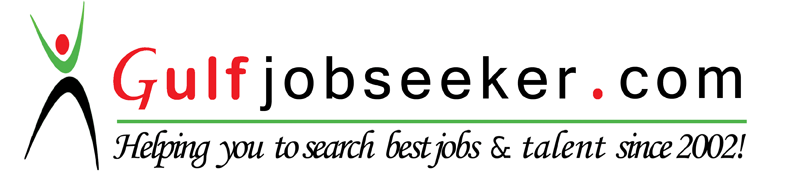 